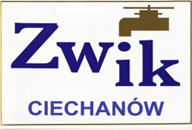 									Załącznik nr 3 do SIWZ							Oświadczenie o braku podstaw do wykluczenia„Dostawa w formie leasingu operacyjnego z opcją wykupu fabrycznie nowego z 2020 r. samochodu ciężarowego czteroosiowego , z zabudową typu skrzynia ładunkowa samowyładowcza z wywrotem trójstronnym”. Sygnatura sprawy: DTR/W3/3/2020Ubiegając się o udzielenie zamówienia publicznego w trybie przetargu nieograniczonego pn:„Dostawa w formie leasingu operacyjnego z opcją wykupu fabrycznie nowego z 2020 r. samochodu ciężarowego czteroosiowego, z zabudową typu skrzynia ładunkowa samowyładowcza z wywrotem trójstronnym”   oświadczam, że nie podlegam wykluczeniu z powodu niespełniania warunków, o których mowa w art. 24 ust.1 ustawy z dnia 29 stycznia 2004r. Prawo zamówień publicznych (Dz. U. z 2019 r. poz. 1843).............................................., dnia.....................                        		   ..............................................................(miejscowość, data)		    	(podpis wykonawcy lub upoważnionego                                                                                                                    			przedstawiciela wykonawcy)